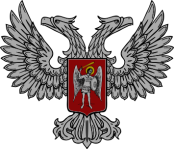 АДМИНИСТРАЦИЯ ГОРОДА ГОРЛОВКА РАСПОРЯЖЕНИЕ   главы администрации03  марта  2017 г.	                                                                 № 151-р                                     г. Горловка О размещении самостоятельных структурных подразделений в административном здании по просп. Победы, 67На основании служебной записки заведующего административно – хозяйственным сектором администрации города Горловка об упорядочении сведений о занимаемых площадях самостоятельными структурными подразделениями, размещенными в здании администрации города Горловка, руководствуясь пунктами 3.2.3, 4.1, 5.3 Положения об администрации города Горловка, утвержденного распоряжением главы администрации города Горловка от 13 февраля 2015 г. № 1-р	     1. Разместить с 01.01.2017 г. самостоятельные структурные подразделения администрации города Горловка в административном здании по просп. Победы, 67 согласно приложениям 1, 2.	             2. Перечисленным в пункте 1 самостоятельным структурным подразделениям администрации города Горловка подписать акты сверки площадей и заключить договоры на компенсацию затрат  за коммунальные услуги и эксплуатационные расходы с администрацией города Горловка.3. Считать утратившими силу:3.1. Пункт 2.1 распоряжения главы администрации города Горловка от                                06 апреля 2015 г. № 76-р «О расторжении договоров аренды коммунального имущества и размещении структурных подразделений администрации и муниципальных учреждений города Горловка».3.2. Пункт 1 распоряжения главы администрации от 23 июля 2015 г. № 317-р                      «О размещении структурных подразделений администрации и муниципальных учреждений города Горловка».3.3. Распоряжение главы администрации от 25 июля 2016 г. № 561-р «О внесении изменений в распоряжение главы администрации от 06 апреля 2015 г. № 76-р                                 «О расторжении договоров аренды коммунального имущества и размещении структурных подразделений администрации и  муниципальных учреждений города Горловка».3.2. Приказ главы администрации города Горловка от 20 апреля 2015 г. № 6                     «О закреплении помещений для размещения архивов структурных подразделений администрации».И.о. главы администрации                                                                        И.С. ПРИХОДЬКО